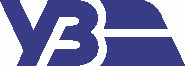 АКЦІОНЕРНЕ ТОВАРИСТВО«УКРАЇНСЬКА  ЗАЛІЗНИЦЯ»ФІЛІЯ «ЕНЕРГОРЕМТРАНС»                                   ДОКУМЕНТАЦІЯ СПРОЩЕНОЇ ЗАКУПІВЛІ                                       (вимоги до предмета закупівель)ДК 021:2015: 71630000-3 Послуги з технічного огляду та випробуваньУкраїна, м. Вінниця2022 рікДодаток № 1Перелік  документів, які повинні бути завантажені учасником у складі пропозиціїІнформація та документи, що підтверджують відповідність вимогам : документи згідно Додатку 1.1 .Інформація про необхідні технічні, якісні та кількісні характеристики предмета закупівлі, а саме: - згода з умовами та вимогами, які визначені у технічній специфікації (Додаток № 2) та гарантування їх виконання у вигляді підписаної технічної специфікації або у вигляді довідки в довільній формі. Документи, що підтверджують повноваження щодо підпису документів пропозиції:- для посадової особи або представника учасника закупівлі: протокол засновника та/або наказ про призначення (у разі підписання керівником); довіреність, доручення (у разі підписання іншою уповноваженою особою Учасника); або інший документ, що підтверджує повноваження посадової особи учасника на підписання документів;- для фізичної особи, у тому числі фізичної особи-підприємця: не вимагається.Документ про створення об’єднання учасників – у разі якщо пропозиція подається об’єднанням учасників. Дозвіл Держпраці на виконання робіт або  дозвіл державної служби гірничого нагляду та промислової безпеки України , дійсні на весь період надання послуг. Якщо термін дії дозволу закінчується до кінця строку виконання наданих послуг, учасник повинен надати гарантійний лист, що новий дозвіл буде наданий не пізніше закінчення терміну дії чинного. Додаток № 1.1Інформація та документи, що підтверджують відповідність вимогам *ДОВІДКА                                  (Назва учасника), як учасник процедури на закупівлю __________________ (назва закупівлі згідно ДК)  підтверджуємо відповідність встановленому  критерію тобто наявність досвіду виконання наступного, аналогічного та раніше укладеного, договору:Додаток № 2 Інформація про необхідні технічні, якісні та кількісні характеристики предмета закупівліТехнічна специфікаціяПослуги з проведення позачергового повного технічного огляду вантажопідіймальних механізмів  (Код ДК 021:2015 71630000-3 Послуги з технічного огляду та випробувань)Для потреб філії «Енергоремтранс» у 2022 році необхідно провести позачерговий повний технічний огляд наступних вантажопідіймальних механізмів:Надання послуг з позачергового повного технічного огляду устаткування підвищеної небезпеки проводиться відповідно до вимог НПАОП 0.00-8.18-04  «Порядок проведення огляду, випробування та експертного обстеження (технічного діагностування) машин, механізмів, устаткування підвищеної небезпеки», затвердженого постановою КМУ від 26 травня 2004 р. N687; НПАОП 0.00-1.80-18 «Правила охорони праці під час експлуатації вантажопідіймальних кранів, підіймальних пристроїв і відповідного обладнання»,  затверджених наказом Міністерства соціальної політики України від 19.01.2018 №62; Закону України «Про охорону праці». Позачерговий повний технічний огляд проводиться об’єктам, які розташовані за адресами, вказаними в таблиці, та належать АТ «Укрзалізниця» за умови наявності позитивного висновку за результатами експертного обстеження, проведеного відповідно до розташування Дорожніми експертно-технічними центрами регіональних філії АТ «Укрзалізниця».Позачерговий повний технічний огляд устаткування підвищеної небезпеки проводить організація, яка має відповідний дозвіл.Результатом наданих послуг вважається відповідний запис у паспорті устаткування про результати технічного огляду, дозволені параметри експлуатації і строк наступного технічного огляду, скріплений підписом і печаткою.Послуги повинні виконуватись за умови додержання вимог законів та інших нормативно-правових актів з охорони праці та промислової безпеки.Виконавець повинен надати послуги за рахунок власних сил та засобів без залучення субпідрядних організацій.Вартість послуг повинна включати вартість транспортних витрат та витрат на відрядження фахівців Виконавця.Додаток № 3Перелік документів для переможця, що надаються для укладання договору.Переможець закупівлі у строк, що не перевищує п’ять  днів з дати оприлюднення в електронній системі закупівель повідомлення про намір укласти договір про закупівлю, повинен надати замовнику шляхом оприлюднення їх в електронній системі закупівель, а у разі відсутності технічної можливості такого оприлюднення – нарочно або електронною поштою, документи згідно цього Додатку. Ненадання переможцем закупівлі документів у встановлені цією документацією строк та спосіб буде вважатися відмовою від укладання договору про закупівлю. Факт подання пропозиції учасником свідчить про його згоду з такими умовами та гарантування їх виконання. Цінова пропозиція ( за формою), з урахуванням результатів проведеного електронного аукціонів та інформація про переможця.                                Форма «Цінової пропозиції»Ми, (назва переможця), надаємо свою пропозицію для підписання договору за результатами аукціону на закупівлю______________________________________________ згідно з технічними вимогами Замовника торгів.Вивчивши тендерну документацію і технічні вимоги, на виконання зазначеного вище, ми, уповноважені на підписання Договору, маємо можливість та погоджуємося виконати вимоги Замовника та Договору на умовах, зазначених у цій пропозиції, за цінами вказаними у таблиці:* У разі надання пропозицій Учасником-неплатником ПДВ або якщо предмет закупівлі не обкладається ПДВ, то такі пропозиції надаються без врахування ПДВ, про що                 учасник  робить відповідну позначку1. Ціна включає у себе всі витрати, сплату податків і зборів тощо.2. Ми зобов’язуємося укласти договір про закупівлю не пізніше ніж через 20 днів з дня прийняття рішення про намір укласти договір про закупівлю.                                                                                                           «___»___________ 202__ р2. Документи учасника, що підтверджують правомочність на укладення договору про закупівлю:2.1. Копія чинної редакції Статуту (зі всіма зареєстрованими змінами та доповненнями у разі наявності таких), посвідчена підписом, печаткою учасника (або нотаріально посвідчена копія).В разі реєстрації Статуту або внесення змін до Статуту (нова редакція) з 01.01.2016 відповідно до Закону України «Про державну реєстрацію юридичних осіб, фізичних осіб-підприємців та громадських формувань» учасник зобов’язаний надати на підтвердження реєстрації Статуту або реєстрації змін до Статуту (нова редакція) наступні документи: - Лист учасника довільної форми, де обов’язково зазначається код доступу, за яким можливо здійснити пошук установчих документів юридичної особи (Статуту або останніх змін до Статуту у новій редакції) або надати Замовнику копію документу «Опис документів, шо надаються юридичною особою державному реєстратору для проведення реєстраційної дії «Державна реєстрація змін до установчих документів юридичної особи» із зазначенням відповідного коду доступу.2.2. Оригінал або копія, посвідчена підписом, печаткою учасника або нотаріально посвідчена копія або копія, відтворена на папері, електронного витягу з Єдиного державного реєстру юридичних осіб, фізичних осіб-підприємців та громадських формувань (далі – Єдиний державний реєстр) з обов’язковим зазначенням інформації про дані про реєстраційні дії: назва реєстраційної дії; дата та номер реєстраційної дії; прізвище, ім'я, по батькові посадової особи, що внесла до Єдиного державного реєстру запис про реєстраційну дію; місце проведення реєстраційної дії; зміни внесені реєстраційною дією. Дата видачі витягу повинна бути не раніше ніж за 20 календарних днів відносно дати фактичного кінцевого строку подання пропозицій. 2.3. Копію (посвідчену підписом, печаткою учасника) аркушів паспорту (стор.1-2, стор.3-6 за наявності записів) підписанта договору. У випадку, якщо підписантом договору є нерезидент, учасник зобов’язаний надати копію посвідки на постійне проживання/посвідки на тимчасове проживання засновника(ів), керівника, директора, службової (посадової) особи учасника, яку уповноважено учасником на підписання договору за результатами здійснення процедури закупівлі, яка посвідчена учасником відповідно до вимог документації для посвідчення паспорту.* Паспорт та посвідка повинні бути дійсними на момент розкриття пропозиції та на момент укладення договору.2.4. Довідка з банку про відкриті рахунки, які будуть внесені до договору та за якими буде здійснюватися оплата2.5. Копія ліцензії або документа дозвільного характеру (у разі їх наявності) на провадження певного виду господарської діяльності, якщо отримання дозволу або ліцензії на провадження такого виду діяльності передбачено законом та у разі якщо про це було зазначено у документації.У разі якщо переможцем процедури закупівлі є об’єднання учасників, копія ліцензії або дозволу надається одним з учасників такого об’єднання учасників.Подання документів для укладення договору здійснюється особисто або поштою за адресою: 21034, м. Вінниця, вул. Станція Вінниця, 10. Отримання замовником документів для укладення договору здійснюється: з 8:00 до 17:00 з понеділка по четвер та з 8:00 до 15:45 у п’ятницю. Додаток № 4Проект договоруДоговір № __________про надання послуг м. ______  								«___ » _________ 20__ р.Даний договір укладено у відповідності до Порядку здійснення закупівель товарів, робіт і послуг в АТ «Укрзалізниця» в умовах воєнного стану та постановою Кабінету Міністрів України від 28.02.2022 року № 169Замовник: Акціонерне товариство «Українська залізниця», в особі _____________________________________________________________________, який діє на підставі довіреності від «___»____________202_, посвідченої приватним нотаріусом _____________________________________________________________________ та зареєстрованої в реєстрі за №______ та в особі _______________________________________________________________________________, який діє на підставі довіреності від «___»____________202_, посвідченої приватним нотаріусом _____________________________________________________________________ та зареєстрованої в реєстрі за №______, з однієї сторони, таВиконавець:____________________________________________________________, в особі ____________________________________________________________________, який діє на підставі __________________________________________________, з другої сторони, що разом іменуються – Сторони, а кожна окремо – Сторона, уклали цей Договір про наступне:1. ПРЕДМЕТ ДОГОВОРУ1.1. Відповідно до умов цього Договору Виконавець приймає на себе зобов’язання щодо надання послуг з  позачергового повного технічного огляду вантажопідіймальної техніки (кранів).1.2. Обсяги та вартість послуг з позачергового повного технічного огляду вантажопідіймальних механізмів визначені у Додатках №1, №2 до договору.1.3. Замовник зобов’язаний прийняти та оплатити послуги, надані Виконавцем.1.4. Всі додатки до даного договору, підписані Замовником і Виконавцем, є невід’ємною частиною договору.2. ПРАВА ТА ОБОВ'ЯЗКИ СТОРІН2.1. Виконавець зобов’язується:2.1.1. Надати послуги з  позачергового повного технічного огляду вантажопідіймальних механізмів   в обсязі відповідно до умов  договору.2.1.2. Забезпечити надання послуг в термін не більше 15 календарних днів з моменту отримання письмової заявки від Замовника.2.1.3. Визначити склад обслуговуючого персоналу по проведенню позачергового повного технічного огляду вантажопідіймальних механізмів Замовника.2.1.4. Надавати акти здачі-приймання наданих послуг для перевірки та підпису у Замовника. Після проведення огляду сторонами підписуються Акти здачі-приймання наданих послуг та Виконавцем надається висновок експертизи щодо можливості подальшої експлуатації об’єкту з відповідним записом в паспорті вантажопідіймального механізму.2.1.5. Виконавець несе повну матеріальну відповідальність згідно чинного законодавства України  за ввірене  йому  майно  Замовника2.2. Замовник зобов’язується:2.2.1. Замовник зобов’язується оплатити Виконавцеві якісно надані послуги згідно з умовами цього договору.2.2.2. Дотримуватися  обов’язків встановлених актами цивільного законодавства України.2.2.3.Прийняти надані послуги згідно Актів здачі-приймання наданих послуг, підписаними уповноваженими представниками сторін.2.2.4.Перевірити протягом трьох днів правильність акту надання послуг і підписати його в частині фактично наданих обсягів послуг.2.3. Замовник має право:2.3.1.Зменшувати обсяг закупівлі послуг та загальну вартість цього Договору залежно від реального фінансування видатків. У такому разі Сторони вносять відповідні зміни до Договору. 2.3.3.Здійснювати контроль і технічний нагляд за якістю, обсягами наданих послуг.2.3.4. Згідно ч. 3 ст. 651 Цивільного кодексу України у односторонньому порядку відмовитись від виконання договору повністю або частково, повідомивши про це письмово Виконавця за 10 (десять) календарних днів.2.3.5. У випадку виявлення допущених у роботі відхилень від умов договору, має право відкласти підписання надання послуг до виправлення виявлених недоліків.3. ПОРЯДОК НАДАННЯ ПОСЛУГ3.1. Надання послуг проводиться протягом строку дії Договору тільки на підставі наданої письмової рознарядки Замовника, яка вважається дозволом на надання послуг та є підтвердженням готовності Замовника до приймання наданих послуг. Зі сторони Замовника рознарядка підписується з урахуванням вимог статуту Замовника щонайменше двома такими уповноваженими особами, а саме:____________________________________________________________________________________________________________________________________________________________________________3.2. Замовник не несе відповідальності та обов’язку оплати за надані послуги за рознарядкою, що підписана іншими особами, ніж тими, що визначені у п. 3.1. даного Договору.3.3. Приймання наданих послуг оформлюється  актом приймання-передачі наданих послуг, який підписується Сторонами. При наявності зауважень, або виявленні недоліків, складається акт в якому перераховуються недоліки і вказуються терміни їх усунення. Усунення недоліків проводиться за рахунок Виконавця.3.4. Акт приймання-передачі наданих послуг та інші первинні документи, що стосуються виконання цього Договору, підписуються особами, що визначені у п. 3.5. Договору.3.5. Зі сторони Замовника акт приймання-передачі наданих послуг підписується такими уповноваженими особами, а саме:____________________________________________________________________________________________________________________________________________________________________________3.6.Замовник зобов'язаний повернути Виконавцеві примірник акту прийому-передачі наданих послуг  не пізніше 10-и(десяти) календарних днів з дати його підписання Виконавцем.3.7. Місце надання послуг: -21034, м.Вінниця, вул. Станція Вінниця, 43, виробничий підрозділ «Вінницький будівельно-монтажний поїзд»  філії «Енергоремтранс».	-82403 Львівська обл., м.Стрий, вул. Дрогобицька, 63а, виробничий підрозділ  «Будівельно-монтажний поїзд Стрий» філії «Енергоремтранс».	-52663 Дніпропетровська обл., Васильківський р-н, смт. Чаплине, вул. Шевченка, 1, виробничий підрозділ  «Чаплинська майстерня»  філії «Енергоремтранс». 4. ВАРТІСТЬ ПОСЛУГ4.1. Вартість послуги з  позачергового повного технічного огляду вантажопідіймальних механізмів визначається згідно Додатку №2 «Розрахунок вартості послуги з  позачергового повного технічного огляду вантажопідіймальних механізмів».4.2. Сума договору складає: _____________ грн. (______________________________ грн. ___ коп.), ПДВ – _______________ грн. (______грн. 00 коп.). Разом з ПДВ –______грн. (________ грн. __ коп.).4.3. Ціна даного договору може бути змінена (зменшена) за згодою сторін.4.4. Обсяги закупівлі можуть бути змінені (зменшені) залежно від реального фінансування видатків.5. ПОРЯДОК РОЗРАХУНКІВ5.1. Розрахунки за цим Договором здійснюються з урахуванням постанови Кабінету Міністрів України від 03.10.2012р. №899 «Про порядок здійснення витрат суб’єктами господарювання державного сектору економіки у разі не затвердження (непогодження) річних фінансових планів у встановленому порядку». 5.2. Ціни на послуги встановлюються в національній валюті України (гривня).5.3. Розрахунки за цим Договором здійснюються в безготівковій формі.5.4. Оплата  здійснюється по факту наданих послуг шляхом перерахування Виконавцю коштів протягом 15 (п’ятнадцяти) банківських днів з дати реєстрації податкової накладної та  після підписання акту здачі-приймання наданих послуг та затверджених фактичних калькуляцій на надані послуги.5.5.  Оплата за надані послуги по даному договору проводиться Замовником при наявності податкової накладної, оформленої та зареєстрованої відповідно до вимог чинного законодавства України в Єдиному державному реєстрі податкових накладних.5.6.  Якщо виконавець не зареєстрував, неправильно або несвоєчасно зареєстрував податкову /і накладну/ в Єдиному державному реєстрі податкових накладних чи вчинив інші дії /бездіяльність, в результаті чого Замовник втратив право на податковий кредит, Виконавець зобов’язаний сплатити Замовнику штраф у розмірі 20% від суми операції/й по який/яким не зареєстровано, неправильно або несвоєчасно зареєстровано податкову/і накладну/і в Єдиному державному реєстрі податкових накладних.5. ПОРЯДОК РОЗРАХУНКІВ *5.1.* Розрахунки за цим Договором здійснюються з урахуванням постанови  Кабінету Міністрів України від 03.10.2012р. №899 «Про порядок здійснення витрат суб’єктами господарювання державного сектору економіки у разі не затвердження (непогодження) річних фінансових планів у встановленому порядку». 5.2.*   Ціни на послуги встановлюються в національній валюті України (гривня).5.3.*  Розрахунки за цим Договором здійснюються в безготівковій формі.5.4.* Оплата  здійснюється по факту наданих послуг шляхом перерахування Виконавцю коштів протягом 15 (п’ятнадцяти) банківських днів після підписання акту здачі-приймання наданих послуг та затверджених фактичних калькуляцій на надані послуги.*для не платників ПДВ6. ЯКІСТЬ ПОСЛУГ, ГАРАНТІЙНИЙ ТЕРМІН6.1. З метою забезпечення відповідної якості (комплектності) послуг з  позачергового повного технічного огляду вантажопідіймальних механізмів Виконавець гарантує відповідність наданої послуги вимогам НПАОП 0.00-8.18-04  «Порядок проведення огляду, випробування та експертного обстеження (технічного діагностування) машин, механізмів, устаткування підвищеної небезпеки», затвердженого постановою КМУ від 26 травня 2004 р. N687; НПАОП 0.00-1.80-18 «Правила охорони праці під час експлуатації вантажопідіймальних кранів, підіймальних пристроїв і відповідного обладнання»,  затверджених наказом Міністерства соціальної політики України від 19.01.2018 №62; Закону України «Про охорону праці», технічної документації та їх працездатність протягом гарантійного терміну, за умови виконання Замовником по їх технічному обслуговуванню та експлуатації, викладених у Правилах ремонту, інструкціях та іншій нормативно-технічній документації, затвердженій у встановленому порядку.Крім того, Виконавець розробляє та впроваджує систему контролю та приймання на всіх етапах надання послуг, що регулює: - поопераційний контроль надання послуг.6.2. Гарантійні терміни на послуги з позачергового повного технічного огляду вантажопідіймальних не визначаються. 7. ВІДПОВІДАЛЬНІСТЬ СТОРІН7.1. За невиконання зобов’язань за даним договором сторони несуть відповідальність згідно з чинним законодавством України.7.2.У випадку порушення термінів надання послуг Виконавцем, передбачених п.2.1.2 договору, Виконавець сплачує Замовнику пеню у розмірі облікової ставки НБУ від вартості цих послуг за кожний день прострочення.7.3. Сторони відповідно до частини другої статті 625 Цивільного кодексу України встановили, що розмір відповідальності Замовника за прострочення виконання грошового зобов’язання за цим Договором становить 0,1 (нуль цілих одна десята) процента річних від простроченої суми грошових зобов’язань за цим Договором.7.4. За неякісно надані послуги Виконавець сплачує Замовнику штраф в розмірі 20% вартості неякісно наданих послуг, згідно зі статтею 231 Господарського Кодексу України.7.5. Якщо Виконавець не зареєстрував, неправильно або несвоєчасно зареєстрував податкову/і накладну/і в Єдиному державному реєстрі податкових накладних чи вчинив інші дії/бездіяльність, в результаті чого Замовник втратив право на податковий кредит, Виконавець зобов’язаний сплатити Замовнику штраф у розмірі 20% від суми операції/й по якій/яким не зареєстровано, неправильно або несвоєчасно зареєстровано податкову/і накладну/і в Єдиному державному реєстрі податкових накладних.7.6. Сплата штрафних санкцій не звільняє сторони від взятих на себе зобов’язань.8. СТРОК ДІЇ ДОГОВОРУ8.1. Даний Договір набирає чинності з моменту його підписання Сторонами і діє до «31» грудня 2022р. (включно), а в частині розрахунків – до повного виконання.9. ФОРС-МАЖОРНІ ОБСТАВИНИ9.1.Сторони не несуть відповідальності за невиконання своїх зобов’язань, передбачених цим Договором, якщо таке невиконання обумовлено настанням форс-мажорних обставин (обставин непереборної сили).9.2. Під форс-мажорними обставинами (обставинами непереборної сили) слід розуміти обставини, визначені ч.2 ст.14-1 Закону України «Про торгово-промислові палати в Україні» (із змінами та доповненнями).9.3. Сторона, яка посилається на форс-мажорні обставини, через які не може виконувати свої договірні зобов’язання, повинна негайно (не пізніше 3 (трьох) календарних днів) письмово повідомити іншу Сторону про такі обставини та їх вплив на виконання відповідних зобов’язань.9.4. Неповідомлення або не своєчасне повідомлення про настання форс-мажорних обставин позбавляє Сторону посилатись на них, як на підставу звільнення від відповідальності за невиконання своїх договірних зобов’язань.9.5. Належним доказом наявності вищезазначених обставин та їх тривалості є сертифікат (довідка), видані Торгово-промисловою палатою України або регіональною ТПП.9.6. Якщо будь-які обставини непереборної сили, що підтверджені у порядку встановленому цим Договором, прямо спричинять несвоєчасність виконання Договору, то умови Договору будуть продовжені на термін, рівний тривалості цих обставин.9.7. Якщо форс-мажорні обставини тривають  протягом 3 (трьох) місяців підряд, то кожна із Сторін матиме право в односторонньому порядку розірвати цей Договір, письмово попередивши іншу Сторону не пізніше, ніж за 10 календарних днів до дати розірвання. У такому разі, жодна із Сторін не матиме права на відшкодування іншою Стороною можливих збитків.10. ВИРІШЕННЯ СПОРІВ10.1. Усі спори, що виникають з приводу цього Договору або пов’язані з ним, вирішуються шляхом переговорів  між Сторонами.10.2. Якщо відповідний спір неможливо вирішити шляхом переговорів, він вирішується в судовому порядку відповідно до встановленої підвідомчості та підсудності такого спору, відповідно до діючого в Україні законодавства.   11.КОНФІДЕНЦІЙНІСТЬ11.1. Сторони погодилися, що інформація та відомості, які стосуються договору (крім оприлюднених в системі Prozorro), є конфіденційними і не можуть передаватися третім особам без попередньої письмової згоди іншої Сторони договору, крім випадків, коли таке передавання пов’язане з одержанням офіційних дозволів, документів для виконання Договору або оплати податків, інших обов’язкових платежів, а також у випадках, передбачених чинним законодавством, яке регулює зобов’язання Сторін Договору.	12. ІНШІ УМОВИ12.1. Цей Договір може бути розірвано за погодженням Сторін чи на інших підставах, передбачених чинним законодавством України.12.2. У випадках, не передбачених цим Договором, Сторони керуються чинним законодавством України.12.3. Сторони підтверджують, що на момент підписання цього Договору їх представники, уповноважені на підписання цього Договору від імені Сторін, не відсторонені від виконання своїх обов’язків та їх повноваження підтверджені належним чином. 12.4. Всі зміни та доповнення до цього Договору дійсні лише в разі, якщо вони вчинені у письмовій формі та підписані уповноваженими представниками Сторін.12.5. Документи, передані з використанням факсимільного та інтернет зв’язку, мають повну юридичну силу за умови їх подальшого підтвердження оригіналами протягом 7 (семи) робочих днів.12.6. Цей Договір складений у 2 (двох) примірниках, що мають однакову юридичну силу, перший з яких зберігається у Виконавця, другий – у Замовника.12.7. Кожна зі Сторін зобов’язується в письмовій формі інформувати іншу Сторону про зміни свого найменування або інших реквізитів протягом 5 (п’яти) робочих днів з моменту реєстрації зміни найменування або інших реквізитів у порядку, передбаченому чинним законодавством України.12.8. Замовник, АТ «Укрзалізниця», є платником податку на прибуток підприємств за основною ставкою, встановленою Податковим кодексом України.12.9. Виконавець, _______________________________________________________________.12.10. У випадку зміни статусу однієї із Сторін як платника податків, протягом строку дії цього Договору, така Сторона зобов’язана повідомити іншу Сторону Договору про таку зміну та надати документи, що підтверджують її новий статус протягом 5 (п’яти) робочих днів з моменту такої зміни.12.11. Цей Договір може бути змінений чи доповнений тільки за спільною згодою Сторін та у відповідност із Законом України «Про публічні закупівлі» , що оформлюється додатковими угодами до цього Договору. Усі додаткові угоди до цього договору оформлюються Сторонами у письмовому вигляді у двох примірниках, що мають для всіх Сторін рівну юридичну силу і розглядаються як невід’ємна частина цього Договору.12.12. Істотні умови договору про закупівлю не можуть змінюватися після його підписання до виконання зобов'язань Сторонами у повному обсязі, крім випадків, передбачених чинним законодавством України.12.13. Жодна із Сторін не має права передавати свої права за цим Договором третій стороні без письмової згоди другої Сторони.12.14. Сторони підтверджують, що досягли згоди з усіх істотних умов цього договору.                                                                13. ДОДАТКИ ДО ДОГОВОРУНевід’ємною частиною цього договору є:13.1. Додаток 1. Обсяги послуг з  позачергового повного технічного огляду вантажопідіймальних механізмів.13.2. Додаток 2. Розрахунок вартості послуг з проведення позачергового повного технічного огляду вантажопідіймальних механізмів14. АДРЕСИ І РЕКВІЗИТИ СТОРІН ДОГОВОРУ			ВИКОНАВЕЦЬ 						ЗАМОВНИКДодаток №1до Договору № _____________від _____________ 2022 р.Обсяги  послуг з позачергового повного технічного огляду вантажопідіймальних механізмів.Від імені Замовника                                                                                  Від імені ВиконавцяДодаток №2до Договору № _____________від  _______________2022 р.Розрахунок вартості послуг з проведення позачергового повного технічного огляду вантажопідіймальних механізмівСума складає: _____________ грн. (______________________________ грн. ___ коп.),   ПДВ – _______________ грн. (______грн. 00 коп.). Разом з ПДВ –______грн. (________ грн. __ коп.).Від імені Замовника                                                                                  Від імені ВиконавцяЗАТВЕРДЖЕНО:Рішення  уповноваженої особивід 28.07.2022 р._____КЕП__________ Шпак І.О.№I Загальні положенняI Загальні положення1Інформація про замовника торгів1.1повне найменуванняФілія «Енергоремтранс» акціонерного товариства «Українська залізниця».Код ЄДРПОУ: 41264153 (далі – Замовник)1.2посадова особа замовника, уповноважена здійснювати зв'язок з учасникамиВідповідальний за проведення торгів: Провідний фахівець з публічних закупівель  Шпак Інна ОлександрівнаТелефон /факс : (0432) 63-24-26;  З питань, які стосуються технічної специфікації:Начальник відділу експлуатації мотоколійної та тракторної техніки  Баланюк Микола ВолодимировичТелефон /факс : (0432) 63-27-28;З питань, які стосуються проекту договору:Юрисконсульт 1 категорії відділу договірної та правової роботи філії  Слободянюк Юрій Михайлович Телефон /факс : (0432) 63-26-892Процедура закупівліПублічна закупівля із використанням порядку проведення спрощених закупівель, встановленого Закону України «Про публічні закупівлі" від 25.12.2022р. № 922-VIII (далі-Закон), відповідно до постанови  КМУ від 28.02.2022р. №169 «Про деякі питання здійснення оборонних та публічних закупівель товарів, робіт і послуг в умовах воєнного стану» (зі змінами)Терміни вживаються у зазначенні, наведеному в Законі.3Очікувана вартість 19800,00грн4Інформація про предмет закупівлі4.1назва предмета закупівліДК 2015: 71630000-3 Послуги з технічного огляду та випробувань4.2опис окремої частини (частин) предмета закупівлі (лота), щодо якої можуть бути подані пропозиціїПоділ на лоти  не передбачений.4.3місце, кількість, обсяг поставки товарів (надання послуг, виконання робіт)Згідно технічної специфікації( додаток 2 до документації) та/або проекту договору (додаток 3 до документації)4.4строк поставки товарів (надання послуг, виконання робіт)Згідно технічної специфікації( додаток 2 до документації) та/або проекту договору (додаток 3 до документації)5Недискримінація учасників Учасники (резиденти та нерезиденти) всіх форм власності та організаційно-правових форм беруть участь у процедурах закупівель на рівних умовах6Інформація про валюту, у якій повинно бути розраховано та зазначено ціну пропозиціїВалютою  пропозиції є національна валюта України - гривня7Інформація про мову (мови), якою (якими) повинно бути складено пропозиціїВсі документи, що готуються учасником, викладаються українською мовою. Якщо в складі  пропозиції надається документ на іншій мові ніж українська, учасник надає переклад цього документа. Відповідальність за якість та достовірність перекладу несе учасник.Проектна, технічна документація, яка викладена в оригіналі російською мовою, не потребує перекладу українською мовою.Стандартні характеристики, вимоги, умовні позначення у вигляді скорочень та термінологія, пов’язана з товарами, роботами чи послугами, що закуповуються, передбачені існуючими міжнародними або національними стандартами, нормами та правилами, викладаються мовою їх загально прийнятого застосування.Уся інформація розміщується в електронній системі закупівель українською мовою, крім  тих випадків коли використання букв та символів української мови призводить до їх спотворення (зокрема, але не виключно адреси мережі "Інтернет", адреси електронної пошти, торговельної марки (знаку для товарів та послуг), загальноприйняті міжнародні терміни).               II Порядок унесення змін та надання роз’яснень до документації               II Порядок унесення змін та надання роз’яснень до документації               II Порядок унесення змін та надання роз’яснень до документації1Процедура надання роз’яснень щодо документації та внесення змінУ період уточнення учасники мають можливість звернутися до замовника із питаннями щодо встановлених вимог. Замовник протягом одного робочого дня з дня їх оприлюднення зобов’язаний надати роз’яснення на звернення учасників спрощеної закупівлі, які оприлюднюються в електронній системі закупівель, та/або внести зміни до оголошення про проведення спрощеної закупівлі, та/або вимог до предмета закупівлі.У разі внесення змін до оголошення про проведення спрощеної закупівлі строк для подання пропозицій продовжується замовником в електронній системі закупівель не менше ніж на два робочі дні.Замовник має право з власної ініціативи внести зміни до оголошення про проведення спрощеної закупівлі та/або вимог до предмета закупівлі, але до початку строку подання пропозицій.Зміни, що вносяться замовником, розміщуються та відображаються в електронній системі закупівель у вигляді нової редакції документів.III Інструкція з підготовки пропозиціїIII Інструкція з підготовки пропозиціїIII Інструкція з підготовки пропозиції1Зміст і спосіб подання пропозиціїУчасник має право подати пропозицію після закінчення строку періоду уточнення інформації та до закінчення терміну подання пропозицій, що зазначається  замовником в оголошенні про проведення спрощеної закупівлі.Пропозиція подається в електронному вигляді шляхом заповнення електронних форм з окремими полями, де зазначається інформація про ціну та інші критерії оцінки (у разі їх встановлення замовником), та завантаженням файлів, які мають бути відкриті для загального доступу та не містити паролів.  Електронна система закупівель автоматично формує та надсилає повідомлення учаснику про отримання його пропозиції із зазначенням дати та часу.Кожен учасник має право подати тільки одну пропозицію (у тому числі до визначеної в документації частини предмета закупівлі (лота)).Пропозиції учасників, подані після закінчення строку їх подання, електронною системою закупівель не приймаються.Відповідальність за достовірність та зміст інформації, викладеної в документах, які подані у складі  пропозиції, несе учасник.Пропозиції учасника повинна містити підтвердження надання забезпечення пропозиції, якщо таке забезпечення передбачено оголошенням про проведення спрощеної закупівлі.Учасник має право внести зміни або відкликати свою пропозицію до закінчення строку її подання без втрат свого забезпечення пропозиції.Такі зміни або заява про відкликання пропозиції враховуються, якщо вони отримані електронною системою закупівель до закінчення строку подання пропозицій.---------------------------------------------------------------------Під час використання електронної системи закупівель з метою пропозицій та їх оцінки документи, які вимагаються замовником у Додатку№ 1 до документації, та дані створюються та подаються з урахуванням вимог законів України «Про електронні документи та електронний документообіг» та «Про електронні довірчі послуги».Під час використання електронної системи закупівель з метою подання пропозицій та їх оцінки документи, які вимагаються замовником у цій документації, та дані створюються та подаються з урахуванням вимог законів України «Про електронні документи та документообіг», «Про електронні довірчі послуги» та постанови КМУ від 03.03.2020 року №193 «Про реалізацію експериментального проекту щодо забезпечення можливості використання удосконалених електронних підписів і печаток, які базуються на кваліфікованих сертифікатах відкритих ключів». Під час подання пропозицій та створенні даних, особа, яка має повноваження щодо підпису документів пропозиції, повинна пройти електронну ідентифікацію в електронній системі закупівель за допомогою кваліфікованого електронного (надалі-КЕП) або удосконаленого електронного підпису на незахищеному типі носія (надалі-УЕП) (автентифікацію):      Якщо учасником є юридична особа:-КЕП або УЕП службової (посадової) особи учасника закупівлі,або-КЕП або УЕП фізичної особи – представника учасника закупівлі за довіреністю, дорученням або іншим документом, що уповноважує її.       Якщо учасником є фізична особа-підприємиць:-КЕП або УЕП фізичної особи.---------------------------------------------------------------------Замовником не вимагається від учасників засвідчувати матеріали та інформацію), що подається у складі пропозиції, печаткою та підписом уповноваженої особи, якщо такі документи (матеріали та інформація) надалі у формі електронного документа через електронну систему закупівель із накладанням електронного підпису, що базується на кваліфікованому сертифікаті електронного підпису, відповідно до вимог Закону України « Про електронні довірчі послуги».-------------------------------------------------------------------------Повноваження на підпис документів пропозиції підтверджуються документально згідно Додатку №1 до документації.--------------------------------------------------------------------Документи, що не передбачені законодавством для учасників – юридичних, фізичних осіб, у тому числі фізичних осіб – підприємців, можуть не подаватись у складі пропозиції. Відсутність документів, що не передбачені законодавством для учасників – юридичних, фізичних осіб, у тому числі фізичних осіб – підприємців, у складі пропозиції,не може бути підставою для її відхилення.2Забезпечення пропозиціїЗабезпечення  пропозиції не передбачається.3Умови повернення чи неповернення забезпечення пропозиціїЗабезпечення  пропозиції не передбачається.4Розмір мінімального кроку пониження ціни під час електронного аукціону0,5%5Інформація про технічні, якісні та кількісні характеристики предмета закупівліУчасники закупівлі повинні надати у складі пропозицій інформацію та документи, які підтверджують відповідність пропозиції учасника технічним, якісним, кількісним та іншим вимогам до предмета закупівлі, установленим замовником відповідно до Додатку № 2 до оголошення 6Вимоги до учасникаЗамовник вимагає від учасників закупівлі подання ними документального підтвердження інформації про їх відповідність вимогам згідно Додатку №1.У разі участі об’єднання учасників підтвердження відповідності вимогам здійснюється з урахуванням узагальнених об’єднаних показників кожного учасника такого об’єднання на підставі наданої об’єднанням інформації.Учасником спрощеної закупівлі не може бути юридична особа, до якої застосовано персональні спеціальні економічні та інші обмежувальні заходи (санкції) відповідно до Закону України «Про санкції». IV Оцінка пропозиціїIV Оцінка пропозиціїIV Оцінка пропозиції1Перелік критеріїв та методика оцінки пропозиції із зазначенням питомої ваги критеріюОцінка пропозицій проводиться електронною системою закупівель автоматично на основі критеріїв і методики оцінки, зазначених замовником в документації та шляхом застосування електронного аукціону.Єдиним критерієм оцінки  пропозицій на дану закупівлю є ціна.Питома вага цього критерію – 100%.Електронна система визначає найкращою пропозицію з найнижчою ціною/приведеною ціною. Після оцінки пропозицій замовник розглядає пропозиції на відповідність вимогам документації з переліку учасників, починаючи з учасника, пропозиція якого за результатом оцінки визначена найбільш економічно вигідною.У разі відхилення пропозиції, що за результатами оцінки визначена найбільш економічно вигідною, Замовник розглядає наступну пропозицію з переліку учасників, що вважається найбільш економічно вигідною.Для проведення спрощеної закупівлі із застосуванням електронного аукціону має бути подано не менше двох пропозицій.У разі якщо була подана одна пропозиція, електронна система закупівель після закінчення строку подання пропозицій автоматично переходить до етапу розгляду на відповідність умовам, визначеним в оголошенні про проведення спрощеної закупівлі, та вимогам до предмета закупівлі пропозиції учасника.За результатами оцінки та розгляду пропозиції замовник визначає переможця та приймає рішення про намір укласти договір.У разі зазначення у складі пропозиції недостовірної інформації, що є суттєвою при визначенні результатів закупівлі, замовник відхиляє пропозицію такого учасника, як таку, що не відповідає умовам документації. 2Відхилення пропозиційЗамовник відхиляє пропозицію учасника у наступних випадках:пропозиція учасника не відповідає умовам, визначеним в оголошенні про проведення спрощеної закупівлі, та вимогам до предмета закупівлі;учасник не надав забезпечення пропозиції, якщо таке забезпечення вимагалося замовником;учасник, який визначений переможцем спрощеної закупівлі, відмовився від укладення договору про закупівлю;якщо учасник протягом одного року до дати оприлюднення оголошення про проведення спрощеної закупівлі відмовився від підписання договору про закупівлю (у тому числі через неукладення договору з боку учасника) більше двох разів із замовником, який проводить таку спрощену закупівлю.Інформація про відхилення пропозиції протягом одного дня з дня прийняття рішення замовником оприлюднюється в електронній системі закупівель та автоматично надсилається учаснику, пропозиція якого відхилена через електронну систему закупівель.Учасник, пропозиція якого відхилена, може звернутися до замовника з вимогою надати додаткову аргументацію щодо причин невідповідності його пропозиції умовам, визначеним в оголошенні про проведення спрощеної закупівлі, та вимогам до предмета закупівлі. Не пізніше ніж через три робочих дні з дня надходження такого звернення через електронну систему закупівель замовник зобов’язаний надати йому відповідь.3Визнання переможця   За результатами оцінки та розгляду пропозиції замовник визначає переможця.   Повідомлення про намір укласти договір про закупівлю замовник оприлюднює в електронній системі закупівель.   У разі відхилення найбільш економічно вигідної пропозиції замовник розглядає наступну пропозицію учасника, який за результатами оцінки надав наступну найбільш економічно вигідну пропозицію.   Наступна найбільш економічно вигідна пропозиція визначається електронною системою закупівель автоматично.4Інша інформація   Учасник відповідає за одержання будь-яких та всіх необхідних дозволів, ліцензій, сертифікатів (у тому числі експортних та імпортних) та інших документів, пов’язаних із поданням пропозицій, та самостійно несе відповідальність несе всі витрати на їх отримання.   Витрати пов’язані з підготовкою та поданням пропозиції Учасник несе самостійно. Понесені витрати Учасника не відхилення пропозиції, відміни торгів чи визнання торгів такими, що не відбулися).  Формальні (несуттєві) помилки   Формальними (несуттєвими) вважаються помилки, що пов’язані з оформленням пропозиції та не впливають на зміст пропозиції, а саме – технічні помилки та описки.   Технічні помилки та описки будуть сприйматися замовником, як формальна (несуттєва) помилка в разі, якщо така помилка не призводить до значного спотворення інформації, допущена очевидно не навмисно та не з метою надання недостовірної інформації, та при умові, що при комплексному розгляді документів можливо встановити інформацію, яка відповідає дійсності, та встановити, що така помилка не навмисна.  Перелік формальних помилок встановлений наказом Мінекономіки №710 від 15.04.2020 (зареєстрований в міністерстві юстиції України 29.07.2020 р. за №715/34998).   Замовник залишає за собою право не відхиляти пропозицію при виявленні формальних помилок незначного характеру. При цьому Замовник гарантує дотримання всіх принципів, визначених статтею 5 Закону.    Замовник відхиляє пропозицію учасника в разі наявності підстав, передбачених постановою Кабінету Міністрів України «Про забезпечення захисту національних інтересів за майбутніми позовами держави Україна у зв’язку з військовою агресією Російської Федерації» від 03.03.2022 року №187: для забезпечення захисту національних інтересів за майбутніми позовами держави України у зв’язку з військовою агресією Російської Федерації встановлюється до прийняття та набрання чинності Закону України щодо врегулювання відносин за участю осіб, пов’язаних з державою – агресором, мораторій (заборону) на співпрацю з юридичними особами, що створені та зареєстровані відповідно до законодавства України, кінцевим бенефіціарним власником, членом або учасником (акціонером), що має частку в статутному капіталі 10 і більше відсотків, якої є Російська Федерація, громадянин Російської Федерації, крім того, що проживає на території України на законних підставах, або юридична особа, створена та зареєстрована відповідно до законодавства Російської Федерації.   Замовник відхиляє пропозицію учасника в разі наявності підстав, передбачених постановою Кабінету Міністрів України «Про застосування заборони ввезення товарів з Російської Федерації» від 09.04.2022р. №426.   Замовник відхиляє пропозицію учасника в разі наявності підстав, передбачених Законом України «Про санкції».   Замовник відхиляє пропозицію учасника в разі наявності інших підстав, передбачених законодавчими та нормативними актами України, що діють на момент проведення закупівлі.                                                      V Відміна спрощеної закупівлі                                                      V Відміна спрощеної закупівлі                                                      V Відміна спрощеної закупівлі1Відміна спрощеної закупівлі    Замовник відміняє спрощену закупівлю в разі:відсутності подальшої потреби в закупівлі товарів, робіт і послуг;неможливості усунення порушень, що виникли через виявлені порушення законодавства з питань публічних закупівель;скорочення видатків на здійснення закупівлі товарів, робіт і послуг.  Спрощена закупівля автоматично відміняється електронною системою закупівель у разі:відхилення всіх пропозицій згідно з частиною 13 статті 14 Закону;відсутності пропозицій учасників для участі в ній. Спрощена закупівля може бути відмінена частково (за лотом).2Право Замовника на зміну обсягів закупівліПід час укладання та виконання Договору, Замовник залишає за собою право зменшувати обсягів закупівлі залежно від реального фінансування видатків та узгодженого зменшення сторонами договору ціни договору про закупівлю, про що укладається додаткова угода.VI  Укладання договору про закупівлюVI  Укладання договору про закупівлю1Терміни укладання    Замовник може укласти договір про закупівлю з учасником, який визнаний переможцем спрощеної закупівлі, на наступний день після оприлюднення повідомлення про намір укласти договір про закупівлю, але не пізніше ніж через 20 днів.Для укладання договору про закупівлю переможець повинен надати документи відповідно Додатку №3.2Проект договору про закупівлюПроект договору наведено в Додатку №4.3Істотні умови, що обов’язково включаються до договору про закупівлю.Договір про закупівлю укладається відповідно до норм Цивільного та Господарського кодексів України з урахуванням особливостей, визначених Законом.Відповідно до статті 638 Цивільного кодексу України істотними умовами договору є умови про предмет договору, умови, що визначені законом як істотні або є необхідними для договорів даного виду, а також усі ті умови, щодо яких за заявою хоча б однієї із сторін має бути досягнуто згоди. Відповідно до частини третьої статті 180 Господарського кодексу України при укладанні господарського договору сторони зобов’язані погодити предмет, ціну та строк дії договору.Істотними умовами, що обов’язково включаються до договору про закупівлю та викладені в проекті договору є предмет, ціна та строк дії договору.4Дії замовника при відмові переможця від укладання договору про закупівлю.У разі відмови переможця закупівлі від укладання договору про закупівлю, замовник відхиляє пропозицію такого учасника, та розглядає наступну пропозицію учасника, який за результатами оцінки наступну найбільш економічно вигідну пропозицію.5Забезпечення виконання договору про закупівлюНе вимагаєтьсяКваліфікаційний критерійПерелік документів, що підтверджують інформацію про відповідність учасників таким критеріямНаявність документально підтвердженого досвіду виконання аналогічного (аналогічних) за предметом закупівлі договору (договорів)1.1. Довідка у довільній формі, складена учасником торгів, що містить інформацію про наявність досвіду виконання аналогічного* за предметом закупівлі договору (крім відомостей, що становлять комерційну таємницю) із зазначенням:найменування контрагента,предмету договору,номеру та дати укладення договору;контактних осіб контрагента, з яким укладено договір (прізвище, ім’я та контактний телефон);стану виконання договору (виконаний/частково виконаний договір).*Під аналогічним за предметом закупівлі договором слід розуміти виконаний/частково виконаний договір на виконання послуг: Послуги з технічного огляду та випробувань (назва предмету закупівлі згідно ДК) Уповноваженій особі  філії «Енергоремтранс»  АТ «Укрзалізниця»Найменування контрагентаПредмет договору/назва продукції, яка постачалась за умовами договоруСтан виконання договору (виконано/частково виконано)Контактні дані осіб замовника (контрагента)Контактні дані осіб замовника (контрагента)Найменування контрагентаПредмет договору/назва продукції, яка постачалась за умовами договоруСтан виконання договору (виконано/частково виконано)Прізвище та ім’яКонтактний телефон________________________________________________________________________			№п /пМодель, маркаДата виготовленняЗаводський номерХарактеристики (вантажопідіймальність, об’єм)Характеристики (вантажопідіймальність, об’єм)Адреса розташування об'єктуДата проведення позачергового повного технічного посвідчення(протерміно-вана дата)1Кран залізничний вантажопід'ємністю до 16 т  - 1од. (2)Кран залізничний вантажопід'ємністю до 16 т  - 1од. (2)Кран залізничний вантажопід'ємністю до 16 т  - 1од. (2)Кран залізничний вантажопід'ємністю до 16 т  - 1од. (2)Кран залізничний вантажопід'ємністю до 16 т  - 1од. (2)Кран залізничний вантажопід'ємністю до 16 т  - 1од. (2)Кран залізничний вантажопід'ємністю до 16 т  - 1од. (2)1.1КДЭ-1631974153916,0 т16,0 тЛьвівська обл. м. Стрий вул. Дрогобицька 63а24.05.2022 2Кран автомобільний  вантажопід'ємністю до 10 т  - 1 од.Кран автомобільний  вантажопід'ємністю до 10 т  - 1 од.Кран автомобільний  вантажопід'ємністю до 10 т  - 1 од.Кран автомобільний  вантажопід'ємністю до 10 т  - 1 од.Кран автомобільний  вантажопід'ємністю до 10 т  - 1 од.Кран автомобільний  вантажопід'ємністю до 10 т  - 1 од.Кран автомобільний  вантажопід'ємністю до 10 т  - 1 од.2.1 УРАЛ-377СТС РК2350020103941711000957645,85 т5,85 тЛьвівська обл. м. Стрий вул. Дрогобицька 63а02.09.2022 3Кран автомобільний  вантажопід'ємністю до 25 т  - 1 од.Кран автомобільний  вантажопід'ємністю до 25 т  - 1 од.Кран автомобільний  вантажопід'ємністю до 25 т  - 1 од.Кран автомобільний  вантажопід'ємністю до 25 т  - 1 од.Кран автомобільний  вантажопід'ємністю до 25 т  - 1 од.Кран автомобільний  вантажопід'ємністю до 25 т  - 1 од.Кран автомобільний  вантажопід'ємністю до 25 т  - 1 од.3.1КС-4574А1995    1822,5 т.22,5 т.Львівська обл. м. Стрий вул. Дрогобицька 63а10.11.2022 4Кран козловий  вантажопід'ємністю 5 т  - 3 од.Кран козловий  вантажопід'ємністю 5 т  - 3 од.Кран козловий  вантажопід'ємністю 5 т  - 3 од.Кран козловий  вантажопід'ємністю 5 т  - 3 од.Кран козловий  вантажопід'ємністю 5 т  - 3 од.Кран козловий  вантажопід'ємністю 5 т  - 3 од.Кран козловий  вантажопід'ємністю 5 т  - 3 од.4.1КК-51991 9025,0 т5,0 тДніпропетровська обл., Васильківський р-н., смт. Чаплине вул.. Шевченка 126.11.20224.2КК-519607345,0 т5,0 тДніпропетровська обл., Васильківський р-н., смт. Чаплине вул.. Шевченка 130.07.20224.3КК-119641061,0 т1,0 тДніпропетровська обл., Васильківський р-н., смт. Чаплине вул.. Шевченка 102.11.20225Кран мостовий однобалковий підвісний вантажопід'ємністю до 2 т  - 6од.Кран мостовий однобалковий підвісний вантажопід'ємністю до 2 т  - 6од.Кран мостовий однобалковий підвісний вантажопід'ємністю до 2 т  - 6од.Кран мостовий однобалковий підвісний вантажопід'ємністю до 2 т  - 6од.Кран мостовий однобалковий підвісний вантажопід'ємністю до 2 т  - 6од.Кран мостовий однобалковий підвісний вантажопід'ємністю до 2 т  - 6од.Кран мостовий однобалковий підвісний вантажопід'ємністю до 2 т  - 6од.5.11,0 т19770-520-521,0 тДніпропетровська обл., Васильківський р25.10.20225.21,0 т19750-510-511,0 тДніпропетровська обл., Васильківський р02.11.20225.30,5 т19940-640-640,5 тДніпропетровська обл., Васильківський р02.11.20225.40,5 т19750-500-500,5 тДніпропетровська обл., Васильківський р25.10.20225.50,5 т19810-610-610,5 тДніпропетровська обл., Васильківський р25.10.20225.62,0 т19900-910-912,0 тДніпропетровська обл., Васильківський р02.11.20226Підйомник залізничний  вантажопід'ємністю до 0,5 т  - 1од. (2)Підйомник залізничний  вантажопід'ємністю до 0,5 т  - 1од. (2)Підйомник залізничний  вантажопід'ємністю до 0,5 т  - 1од. (2)Підйомник залізничний  вантажопід'ємністю до 0,5 т  - 1од. (2)Підйомник залізничний  вантажопід'ємністю до 0,5 т  - 1од. (2)Підйомник залізничний  вантажопід'ємністю до 0,5 т  - 1од. (2)Підйомник залізничний  вантажопід'ємністю до 0,5 т  - 1од. (2)6.1Стріла монтажна 1997560,4 т0,4 тм. Вінниця   вул. Станція Вінниця 4301.08.2022 7Підйомник автомобільний  вантажопід'ємністю до 0,5 т  - 1 од.Підйомник автомобільний  вантажопід'ємністю до 0,5 т  - 1 од.Підйомник автомобільний  вантажопід'ємністю до 0,5 т  - 1 од.Підйомник автомобільний  вантажопід'ємністю до 0,5 т  - 1 од.Підйомник автомобільний  вантажопід'ємністю до 0,5 т  - 1 од.Підйомник автомобільний  вантажопід'ємністю до 0,5 т  - 1 од.Підйомник автомобільний  вантажопід'ємністю до 0,5 т  - 1 од.7.1АГП-2220083320,3 т0,3 тЛьвівська обл. м. Стрий вул. Дрогобицька 63а12.11.2022 8Посудина під тиском – 2 од. Посудина під тиском – 2 од. Посудина під тиском – 2 од. Посудина під тиском – 2 од. Посудина під тиском – 2 од. Посудина під тиском – 2 од. Посудина під тиском – 2 од. 8.1МІDКО1988М88650,5 м30,5 м3м. Вінниця   вул. Станція Вінниця 4304.11.20228.2Хіммаш1965138410 м310 м3м. Вінниця   вул. Станція Вінниця 4305.09.2022№ п/пНайменування послуг, що пропонується учасником Од. виміруКількість послугЦіна за одиницю, грн. б/ПДВ Сума, в грн. без ПДВ1ВсьогоВсьогоВсьогоВсьогоВсьогоВсьогоПДВ %ПДВ %ПДВ %ПДВ %ПДВ %ПДВ %Разом з ПДВ *Разом з ПДВ *Разом з ПДВ *Разом з ПДВ *Разом з ПДВ *Разом з ПДВ *___________________________________________________________________________________________(Посада уповноваженої особи Учасника)(Підпис та печатка)       (Прізвище та ініціали)			№п /пМодель, маркаДата виготовленняЗаводський номерХарактеристики (вантажопідіймальність, об’єм)Характеристики (вантажопідіймальність, об’єм)Адреса розташування об'єктуДата проведення позачергового повного технічного опосвідчення(протерміно-вана дата)1Кран залізничний вантажопід'ємністю до 16 т  - 1од. (2)Кран залізничний вантажопід'ємністю до 16 т  - 1од. (2)Кран залізничний вантажопід'ємністю до 16 т  - 1од. (2)Кран залізничний вантажопід'ємністю до 16 т  - 1од. (2)Кран залізничний вантажопід'ємністю до 16 т  - 1од. (2)Кран залізничний вантажопід'ємністю до 16 т  - 1од. (2)Кран залізничний вантажопід'ємністю до 16 т  - 1од. (2)1.1КДЭ-1631974153916,0 т16,0 тЛьвівська обл. м. Стрий вул. Дрогобицька 63а24.05.2022 2Кран автомобільний  вантажопід'ємністю до 10 т  - 1 од.Кран автомобільний  вантажопід'ємністю до 10 т  - 1 од.Кран автомобільний  вантажопід'ємністю до 10 т  - 1 од.Кран автомобільний  вантажопід'ємністю до 10 т  - 1 од.Кран автомобільний  вантажопід'ємністю до 10 т  - 1 од.Кран автомобільний  вантажопід'ємністю до 10 т  - 1 од.Кран автомобільний  вантажопід'ємністю до 10 т  - 1 од.2.1 УРАЛ-377СТС РК2350020103941711000957645,85 т5,85 тЛьвівська обл. м. Стрий вул. Дрогобицька 63а02.09.2022 3Кран автомобільний  вантажопід'ємністю до 25 т  - 1 од.Кран автомобільний  вантажопід'ємністю до 25 т  - 1 од.Кран автомобільний  вантажопід'ємністю до 25 т  - 1 од.Кран автомобільний  вантажопід'ємністю до 25 т  - 1 од.Кран автомобільний  вантажопід'ємністю до 25 т  - 1 од.Кран автомобільний  вантажопід'ємністю до 25 т  - 1 од.Кран автомобільний  вантажопід'ємністю до 25 т  - 1 од.3.1КС-4574А1995    1822,5 т.22,5 т.Львівська обл. м. Стрий вул. Дрогобицька 63а10.11.2022 4Кран козловий  вантажопід'ємністю 5 т  - 3 од.Кран козловий  вантажопід'ємністю 5 т  - 3 од.Кран козловий  вантажопід'ємністю 5 т  - 3 од.Кран козловий  вантажопід'ємністю 5 т  - 3 од.Кран козловий  вантажопід'ємністю 5 т  - 3 од.Кран козловий  вантажопід'ємністю 5 т  - 3 од.Кран козловий  вантажопід'ємністю 5 т  - 3 од.4.1КК-51991 9025,0 т5,0 тДніпропетровська обл., Васильківський р-н., смт. Чаплине вул.. Шевченка 126.11.20224.2КК-519607345,0 т5,0 тДніпропетровська обл., Васильківський р-н., смт. Чаплине вул.. Шевченка 130.07.20224.3КК-119641061,0 т1,0 тДніпропетровська обл., Васильківський р-н., смт. Чаплине вул.. Шевченка 102.11.20225Кран мостовий однобалковий підвісний вантажопід'ємністю до 2 т  - 6од.Кран мостовий однобалковий підвісний вантажопід'ємністю до 2 т  - 6од.Кран мостовий однобалковий підвісний вантажопід'ємністю до 2 т  - 6од.Кран мостовий однобалковий підвісний вантажопід'ємністю до 2 т  - 6од.Кран мостовий однобалковий підвісний вантажопід'ємністю до 2 т  - 6од.Кран мостовий однобалковий підвісний вантажопід'ємністю до 2 т  - 6од.Кран мостовий однобалковий підвісний вантажопід'ємністю до 2 т  - 6од.5.11,0 т19770-520-521,0 тДніпропетровська обл., Васильківський р25.10.20225.21,0 т19750-510-511,0 тДніпропетровська обл., Васильківський р02.11.20225.30,5 т19940-640-640,5 тДніпропетровська обл., Васильківський р02.11.20225.40,5 т19750-500-500,5 тДніпропетровська обл., Васильківський р25.10.20225.50,5 т19810-610-610,5 тДніпропетровська обл., Васильківський р25.10.20225.62,0 т19900-910-912,0 тДніпропетровська обл., Васильківський р02.11.20226Підйомник залізничний  вантажопід'ємністю до 0,5 т  - 1од. (2)Підйомник залізничний  вантажопід'ємністю до 0,5 т  - 1од. (2)Підйомник залізничний  вантажопід'ємністю до 0,5 т  - 1од. (2)Підйомник залізничний  вантажопід'ємністю до 0,5 т  - 1од. (2)Підйомник залізничний  вантажопід'ємністю до 0,5 т  - 1од. (2)Підйомник залізничний  вантажопід'ємністю до 0,5 т  - 1од. (2)Підйомник залізничний  вантажопід'ємністю до 0,5 т  - 1од. (2)6.1Стріла монтажна 1997560,4 т0,4 тм. Вінниця   вул. Станція Вінниця 4301.08.2022 7Підйомник автомобільний  вантажопід'ємністю до 0,5 т  - 1 од.Підйомник автомобільний  вантажопід'ємністю до 0,5 т  - 1 од.Підйомник автомобільний  вантажопід'ємністю до 0,5 т  - 1 од.Підйомник автомобільний  вантажопід'ємністю до 0,5 т  - 1 од.Підйомник автомобільний  вантажопід'ємністю до 0,5 т  - 1 од.Підйомник автомобільний  вантажопід'ємністю до 0,5 т  - 1 од.Підйомник автомобільний  вантажопід'ємністю до 0,5 т  - 1 од.7.1АГП-2220083320,3 т0,3 тЛьвівська обл. м. Стрий вул. Дрогобицька 63а12.11.2022 8Посудина під тиском – 2 од. Посудина під тиском – 2 од. Посудина під тиском – 2 од. Посудина під тиском – 2 од. Посудина під тиском – 2 од. Посудина під тиском – 2 од. Посудина під тиском – 2 од. 8.1МІDКО1988М88650,5 м30,5 м3м. Вінниця   вул. Станція Вінниця 4304.11.20228.2Хіммаш1965138410 м310 м3м. Вінниця   вул. Станція Вінниця 4305.09.2022			№п /пМодель, маркаДата виготовленняЗаводський номерХарактеристики (вантажопідіймальність, об’єм)Вартість послуг                          (грн. без ПДВ)Вартість                  послуг                         (грн. з ПДВ)1Кран залізничний вантажопід'ємністю до 16 т  - 1 од.Кран залізничний вантажопід'ємністю до 16 т  - 1 од.Кран залізничний вантажопід'ємністю до 16 т  - 1 од.Кран залізничний вантажопід'ємністю до 16 т  - 1 од.1.1КДЭ-1631974153916,0 т2Кран автомобільний  вантажопід'ємністю до 10 т  - 1 од.Кран автомобільний  вантажопід'ємністю до 10 т  - 1 од.Кран автомобільний  вантажопід'ємністю до 10 т  - 1 од.Кран автомобільний  вантажопід'ємністю до 10 т  - 1 од.2.1  УРАЛ-377СТС РК2350020103941711000957645,85 т3Кран автомобільний  вантажопід'ємністю до 25 т  - 1 од.Кран автомобільний  вантажопід'ємністю до 25 т  - 1 од.Кран автомобільний  вантажопід'ємністю до 25 т  - 1 од.Кран автомобільний  вантажопід'ємністю до 25 т  - 1 од.3.1КС-4574А19951822,5 т.4Кран козловий  вантажопід'ємністю 5 т  - 3 од.Кран козловий  вантажопід'ємністю 5 т  - 3 од.Кран козловий  вантажопід'ємністю 5 т  - 3 од.Кран козловий  вантажопід'ємністю 5 т  - 3 од.4.1КК-51991 9025,0 т4.2КК-519607345,0 т4.3КК-119641061,0 т5Кран мостовий однобалковий підвісний вантажопід'ємністю до 2 т  - 6 од.Кран мостовий однобалковий підвісний вантажопід'ємністю до 2 т  - 6 од.Кран мостовий однобалковий підвісний вантажопід'ємністю до 2 т  - 6 од.Кран мостовий однобалковий підвісний вантажопід'ємністю до 2 т  - 6 од.5.11,0 т19770-521,0 т5.21,0 т19750-511,0 т5.30,5 т19940-642,0 т5.40,5 т19750-501.0 т5.50,5 т19810-611,0 т.5.62,0 т19900-910,25 т6Підйомник залізничний  вантажопід'ємністю до 0,5 т  - 1 од.Підйомник залізничний  вантажопід'ємністю до 0,5 т  - 1 од.Підйомник залізничний  вантажопід'ємністю до 0,5 т  - 1 од.Підйомник залізничний  вантажопід'ємністю до 0,5 т  - 1 од.6.1Стріла монтажна 1997560,4 т7Підйомник автомобільний  вантажопід'ємністю до 0,5 т  - 1 од.Підйомник автомобільний  вантажопід'ємністю до 0,5 т  - 1 од.Підйомник автомобільний  вантажопід'ємністю до 0,5 т  - 1 од.Підйомник автомобільний  вантажопід'ємністю до 0,5 т  - 1 од.7.1АГП-2220083320,3 т8Посудина під тиском - 1 од.Посудина під тиском - 1 од.Посудина під тиском - 1 од.Посудина під тиском - 1 од.8.1МІDКО1988М88650,5 м38.2Хіммаш1965138410 м3